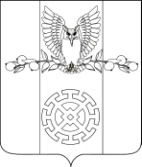 ПОСТАНОВЛЕНИЕАДМИНИСТРАЦИИ КУЙБЫШЕВСКОГО СЕЛЬСКОГО ПОСЕЛЕНИЯ СТАРОМИНСКОГО РАЙОНАот 17 сентября  2013 года                                                                                 № 90                                                           х.Восточный СосыкО повышении минимальных окладов (должностных окладов), ставок заработной платы работников муниципальных учреждений Куйбышевского сельского поселения Староминского района, перешедших на отраслевые системы оплаты труда	В соответствии с п.24 Решения Совета Куйбышевского сельского поселения Староминского района от 14 декабря 2012 года №33.5 «О бюджете Куйбышевского сельского поселения Староминского района на 2013 год»     п о с т а н о в л я ю:	1. Повысить с 1 сентября 2013 года на 10 процентов размеры минимальных окладов (должностных окладов), ставок заработной платы отдельных категорий работников муниципальных учреждений Куйбышевского сельского поселения Староминского района, перешедших на отраслевые системы оплаты труда, оплата труда которым повышается в соответствии с Указом Президента Российской Федерации от 07 мая 2012 года №597 «О мероприятиях по реализации государственной социальной политики». Указанное повышение не осуществляется в отношении работников, профессиональные квалификационные группы должностей и перечни которых утверждены постановлением главы администрации (губернатора) Краснодарского края от 17 ноября 2008 года №1152 «О введении отраслевых систем оплаты труда работников государственных учреждений Краснодарского края». 2. Повысить с 1 октября 2013 года на 5,5 процента размеры минимальных окладов (должностных окладов), ставок заработной платы работников муниципальных учреждений Куйбышевского сельского поселения Староминского района, перешедших на отраслевые системы оплаты труда, за исключением отдельных категорий работников, оплата труда которым повышена с 1 сентября 2013 года в соответсвии с Указом Президента Российской Федерации от 07 мая 2012 года №597 «О мероприятиях по реализации государственной социальной полититки», установленные:1) постановлением главы Куйбышевского сельского поселения Староминского района от 28 ноября 2008 года №89 « О введении отраслевой системы оплаты труда работников муниципальных учреждений культуры, искусства, кинематографии, подведомственных администрации Куйбышевского сельского поселения Староминского района»;2) постановлением главы Куйбышевского сельского поселения Староминского района от 28 ноября 2008 года №90 «О введении отраслевых стистем оплаты труда работников муниципальных учреждений Куйбышевского сельского поселения Староминского района».3. При увеличении (индексации) окладов (должностных окладов), ставок заработной платы из размеры подлежат округлению до целого рубля в сторону увеличения.4. Контроль за выполнением настоящего постановления оставляю за собой.	5. Постановление вступает в силу со дня его официального обнародования и распространяется на правоотношения, возникшие с 01 сентября 2013 года.Глава Куйбышевскогосельского поселения                                                                         С.С. Петренко